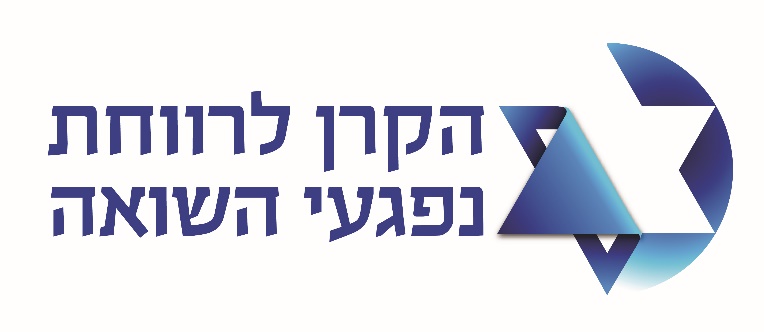 מחלקת התנדבות(אפריל 2021)שםאזור/תכניתניידטלפון משרדמיילתאריך לידה1תומר בלחסןצפון050-644245804-8772825 שלוחה 105tomer.b@k-shoa.org24.102יפעת שטראוסחיפה/חדרה/זיכרון יעקב050-7314487Yifat@k-shoa.org30.123סיון סינרייךשרון058-7231083Sivan.s@k-shoa.org23.104ענת רוזנבלטמרכז (לא כולל ת"א-יפו, ר"ג, וגבעתיים)054-8043383Anat.r@k-shoa.org14.85אלעד אבלגוןת"א-יפו, ר"ג וגבעתיים0556696913elad@k-shoa.org13.106צביה דיקמןדרום (לא כולל אשקלון-אשדוד)054-4712656tsvia@k-shoa.org18.97בת אל תמםירושלים054-288910402-6295674GLBatel@jerusalem.muni.il31.38יעל צבן מאורחברים לתנועה/חברים בקליק052-5710832yael.maor@k-shoa.org26.59שלומית נדבאשקלון ואשדוד050-8988828Ashdod.volunteers@k-shoa.org9.1